НАГРАДЫ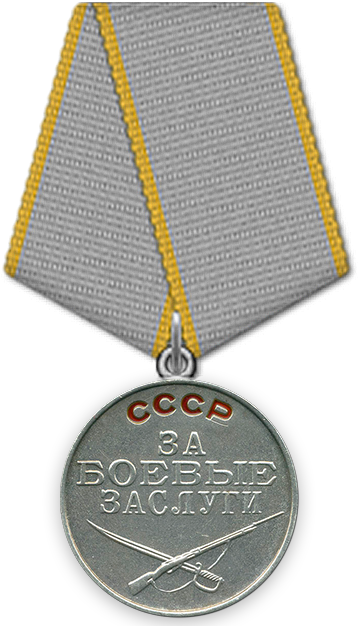 «За боевые заслуги»26.01.1944 год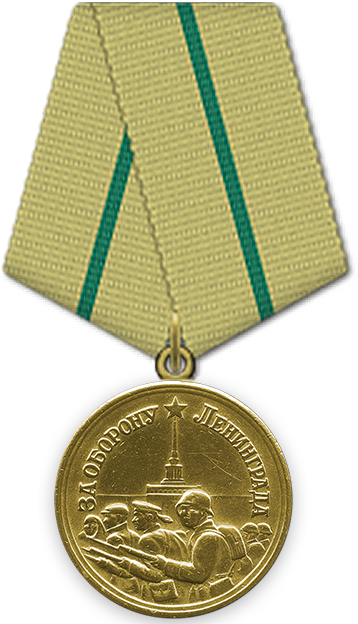 «За оборону Ленинграда»31.12.1943 год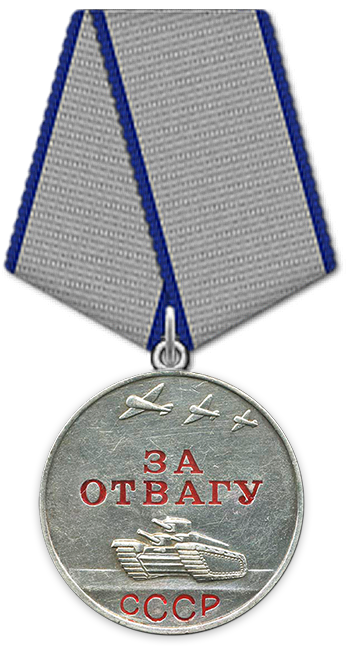 «За отвагу»31.12.1943 год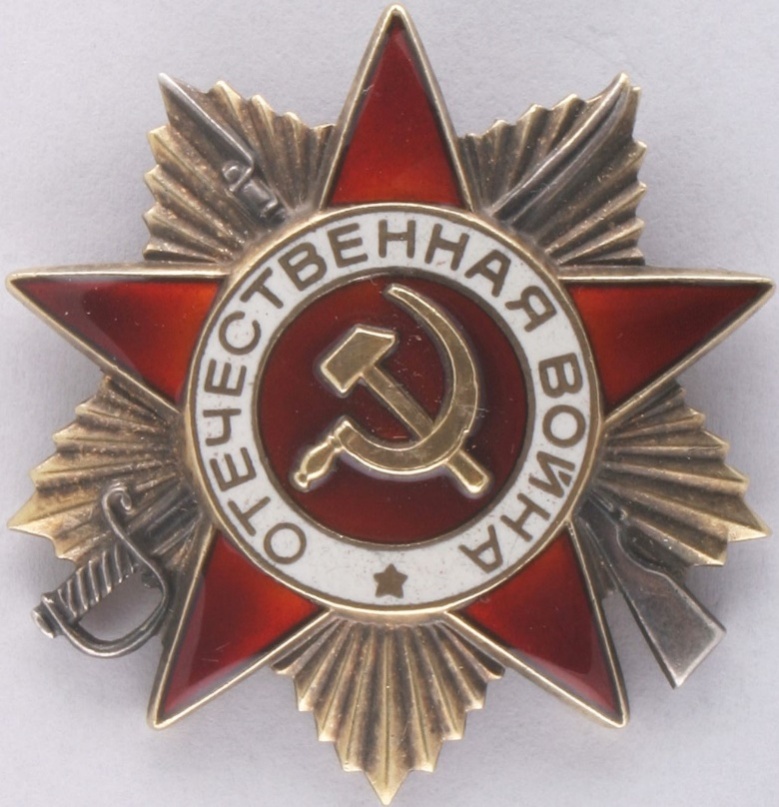 «Орден Отечественной войны II степени»06.04.1985 год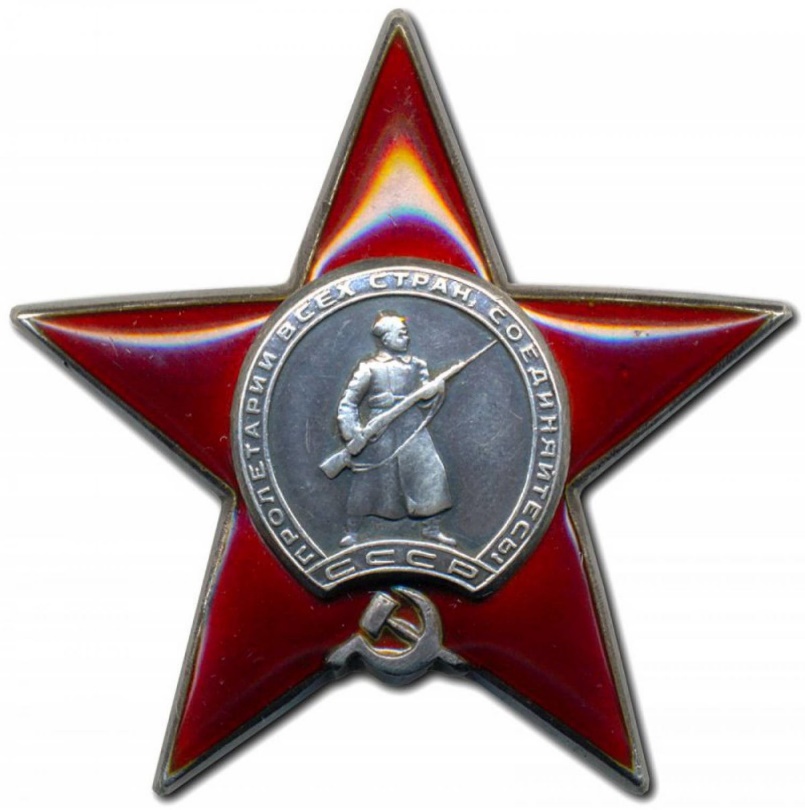 «Орден Красная звезда»13.02.1944 год